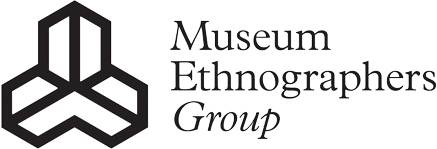 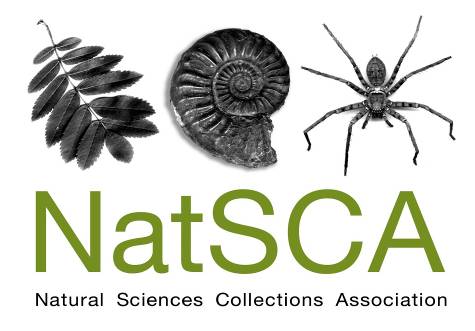 Human Remains Day20th January 2016 – University of BristolPlease complete this booking form and send to Holly Morgenroth address below by 30-12-2016. Please keep a copy of your form for reference.DELEGATE DETAILS:Ticket Prices:Please specify any requirements you have* Please note that two member rate places are permitted at each workshop for institutional members.** For just £20 you can become a NatSCA member and enjoy member rate places at our conferences and workshops as well as receiving our annual journal. Contact membership@natsca.org for information, or join online at http://natsca.org/membershipNatSCA organises many training events; planned for 2016 so far are Natural Sciences and the Law, Using Social Media, Digitisation, Understanding the Nagoya protocol and the Convention on Biological Diversity. The NatSCA Conference and AGM will be held in Derby on the 21-22nd April.NOTE: Places for this meeting are limited and priority is given to those booking using Eventbrite. A small quota of tickets has been reserved for those booking using this form, so please return it ASAP. NatSCA reserves the right to cancel this course if attendance is too low - full refunds will be issued. Delegates will be notified on 06-01-2016. After this date NatSCA will only issue refunds at a delegate's request if their place can be filled by someone else. Please complete the payment section of the form as FULLY and ACCURATELY as possiblePlease answer ‘yes’ where appropriate.Who will be paying for this course? *e.g. for myself at RAMM I would complete as:Exeter City CouncilExeter City Council, Civic Centre, Paris Street, Exeter, Devon, EX1 1JNHolly.Morgenroth@exeter.gov.ukOnline PaymentYou can pay for this event online through Eventbrite by following this link:https://www.eventbrite.co.uk/e/human-remains-tickets-19640180308Cheques - Please make cheques payable to the ‘Natural Sciences Collections Association’BACS payments - Please quote the invoice number with all transfers. If an invoice is yet to be issued the delegate’s name must be quoted.Bank – HSBCBranch – Hereford High Town Branch, 35, High Town, Hereford, HR1 2AQSort Code – 40-24-11Account no. – 91645722Account name – Natural Sciences Collections AssociationPlease send booking forms and payments to:Holly Morgenroth: 	3 Abbey Road, Exeter, Devon, EX4 7BG.	treasurer@natsca.orgPlease do not send them to me at work (RAMM)Name(s):Organisation:Address:E-mail:Tel:Twitter HandleCost per delegateNumber of delegatesTotal costMember*£30Non-member**£45Student£20TOTALAccess requirementsAre you happy to share your email address, organisation address etc?Delegate Names:I will be payingI will be payingI have enclosed a cheque with this formI have already sent payment by bank transferPlease send an invoice for the amount abovePlease issue a receiptMyself My institution Don’t know yetInstitutional PaymentInstitutional PaymentMy institution will pay by cheque or bank transferPlease send an invoice for the amount abovePlease issue a receipt*Name of institution paying*Invoice made out toPurchase Order Number*Invoice sent by post or email to